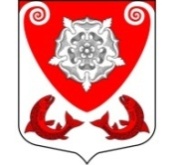 МЕСТНАЯ  АДМИНИСТРАЦИЯМО РОПШИНСКОЕ СЕЛЬСКОЕ ПОСЕЛЕНИЕМО ЛОМОНОСОВСКОГО  МУНИЦИПАЛЬНОГО РАЙОНАЛЕНИНГРАДСКОЙ ОБЛАСТИП О С Т А Н О В Л Е Н И Е№ 167от 06.03.2018 г.О назначении собраний гражданпо избранию инициативных комиссий        В соответствии с Федеральным законом 06.10.2003г.  №131-ФЗ «Об общих принципах организации местного самоуправления в Российской Федерации», Областным законом Ленинградской области от 15.01.2018г. № 3-оз «О содействии участию населения в осуществлении местного самоуправления в иных формах на территориях административных центров муниципальных образований Ленинградской области», Уставом муниципального образования  Ропшинское сельское поселение Ломоносовского муниципального района Ленинградской области, решением Советом депутатов муниципального образования  Ропшинское сельское поселение  № 5 от 26.02.2018г. «Об организации  участия населения в осуществлении местного самоуправления в иных формах на территории административного центра»,  местная администрация муниципального образования Ропшинское сельское поселениеПОСТАНОВЛЯЕТ:1. Назначить проведение собраний граждан по избранию инициативных комиссий частей территории административного центра п. Ропша МО Ропшинское сельское поселение с рассмотрением инициативных предложений граждан и видах участия граждан в их реализации на 14 марта  2018 года, в 18 час. 00 мин.  в школе пос. Ропша   по адресу: п. Ропша, ул. Детская, дом 2.2. Опубликовать ( обнародовать)  настоящее постановление   на официальном сайте МО Ропшинское сельское поселение официальнаяропша.рф.3. Контроль за исполнением настоящего постановления возложить на ведущего специалиста Михайлову В.А.Глава  местной администрацииМО Ропшинское сельское поселение                                           Р. М. Морозов Исп. В.А. МихайловаТел. 8(81376)72224